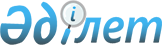 О внесении изменений и дополнений в Положение об Архиве Президента Республики Казахстан
					
			Утративший силу
			
			
		
					Р А С П О Р Я Ж Е Н И Е ПРЕЗИДЕНТА РЕСПУБЛИКИ КАЗАХСТАН от 23 декабря 1995 г. N 2716. Утратило силу - распоряжением Президента РК от 15 июня 1999 г. N 52 ~N990052



          В связи с принятием Указа Президента Республики Казахстан
от 20 октября 1995 г. N 2565  
 U952565_ 
  "Об Администрации Президента
Республики Казахстан" внести в Положение об Архиве Президента
Республики Казахстан, утвержденное распоряжением Президента
Республики Казахстан от 12 апреля 1994 г. N 1650 (САПП Республики
Казахстан, 1994 г., N 17, ст.167), следующие изменения и дополнения:




          1. В пункте 1 слова "является правительственным учреждением,
выполняет функции центрального государственного архива и находится
в непосредственном ведении Аппарата Президента Республики
Казахстан" заменить словами "является государственным органом,
подчиненным и подотчетным Администрации Президента Республики
Казахстан, выполняющим функции центрального государственно
государственного архива".




          2. Пункты 2 и 3 изложить в следующей редакции:




          "2. Архив руководствуется в своей деятельности Конституцией
и законами Республики Казахстан, Указами и распоряжениями Президента
Республики Казахстан, указаниями руководителя Администрации
Президента Республики Казахстан, рекомендациями по архивоведению,
документоведению и археографии Главного управления архивами и
документацией Республики Казахстан, настоящим Положением.




          Вопросы формирования фондов и использования документов Архива
относятся к компетенции Руководителя Администрации Президента
Республики Казахстан, заведующего Канцелярией Президента Республики
Казахстан, заведующего Общим отделом Администрации Президента
Республики Казахстан.




          3. Архив осуществляет постоянное государственное хранение
документов, входящих в состав Национального архивного фонда:
текстовых, аудиовизуальных и печатных изданий о деятельности
Президента Республики Казахстан, Администрации Президента и других
органов и организаций, созданных при главе государства, а также
документов, находящихся в фондах бывшего ЦГАНИ Республики Казахстан".




          3. В пункте 4:




          абзац одиннадцатый дополнить словами "подготовка
справочно-информационных изданий";




          в абзаце тринадцатом слова "глав областных администраций"
заменить словами "акимов областей".




          4. В пункте 5:




          в абзаце седьмом слова "негосударственных структур и
общественных организаций" заменить словами "и юридических лиц";




          в абзаце восьмом слова "государственными, кооперативными,
общественными организациями и предприятиями, частными лицами и
учреждениями" заменить словами "юридическими и физическими лица
ми".




          5. В пункте 6:




          в абзаце первом слова "штатное расписание" заменить словами
"штатную численность";




          абзац четвертый после слов "обеспечение режимов хранения"
дополнить словом "использования";




          абзац пятый после слов "увольнение работников" дополнить
словами "вносит изменения в штатное расписание Архива по
переименованию должностей в пределах штатной численности и фонда
оплаты труда";




          в абзаце шестом слова "государственных и общественных
организациях и учреждениях" заменить словами "различных
организациях";




          дополнить абзацем следующего содержания:




          "вносит Руководителю Администрации Президента Республики
Казахстан предложения по совершенствованию деятельности Архива".




          6. В абзацах втором, девятом, десятом пункта 4, абзацах
втором, пятом, шестом пункта 5, абзацах первом, втором пункта 6
слово "Аппарата" заменить словом "Администрации".




          7. В абзаце четырнадцатом пункта 4, абзаце втором пункта 5,
слова "при Кабинете Министров" исключить.




          Президент
Республики Казахстан








					© 2012. РГП на ПХВ «Институт законодательства и правовой информации Республики Казахстан» Министерства юстиции Республики Казахстан
				